附件1“湘江榜样”推荐表附件2“湘江榜样”推荐汇总表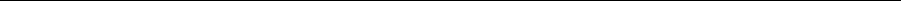 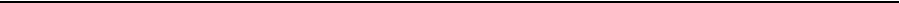 姓名性别出生 年月文化 程度寸照单位及职务政治 面貌寸照身份证号码政治 面貌寸照家庭住址联系 电话寸照推荐类别劳动榜样 奉献榜样文明榜样劳动榜样 奉献榜样文明榜样奋斗榜样创造榜样奋斗榜样创造榜样奋斗榜样创造榜样推荐单位联系人推荐类别劳动榜样 奉献榜样文明榜样劳动榜样 奉献榜样文明榜样奋斗榜样创造榜样奋斗榜样创造榜样奋斗榜样创造榜样推荐单位联系电话曾获主要荣誉主要事迹概述主要事迹概述新闻媒体宣传报道情况推荐单位意见年  月    日(盖章)类型姓名地址(单位)、职务(身份)、身份证号码性别 年龄主   要   事   迹(300字)本人联系电话推荐单位推荐单位联系人及电话